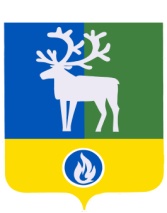 БЕЛОЯРСКИЙ РАЙОНХАНТЫ-МАНСИЙСКИЙ АВТОНОМНЫЙ ОКРУГ – ЮГРААДМИНИСТРАЦИЯ БЕЛОЯРСКОГО РАЙОНАКОМИТЕТ ПО ФИНАНСАМ И НАЛОГОВОЙ ПОЛИТИКЕ АДМИНИСТРАЦИИ БЕЛОЯРСКОГО РАЙОНАПРОЕКТРАСПОРЯЖЕНИЕот     марта 2023 года                                                                                                      №     – рО внесении изменения в Перечень главных администраторов доходов бюджета сельского поселения ВерхнеказымскийВ соответствии с Бюджетным кодексом Российской Федерации                                          от 31 июля 1998 года № 145-ФЗ, приказом Министерства финансов Российской Федерации от 17 мая 2022 года № 75н «Об утверждении кодов (перечней кодов) бюджетной классификации Российской Федерации на 2023 год (на 2023 год и на плановый период 2024 и 2025 годов)», Положением о порядке и сроках внесения изменений в Перечень главных администраторов доходов бюджета сельского поселения Верхнеказымский, утвержденным постановлением администрации сельского поселения Верхнеказымский от 22 декабря 2021 года № 138 «О перечне главных администраторов доходов бюджета сельского поселения Верхнеказымский»:1. Внести изменение в раздел 4 Перечня главных администраторов доходов бюджета сельского поселения Верхнеказымский, утвержденного постановлением администрации сельского поселения Верхнеказымский от 22 декабря 2021 года № 138 «О перечне главных администраторов доходов бюджета сельского поселения Верхнеказымский» дополнив перечень кодов бюджетной классификации доходов, администрируемых администрацией сельского поселения Верхнеказымский, следующим кодом классификации доходов бюджета:2. Контроль за выполнением распоряжения возложить на заместителя председателя Комитета по финансам и налоговой политике администрации Белоярского района по доходам.  3. Настоящее распоряжение вступает в силу с момента подписания.Заместитель главы Белоярского района,председатель Комитета по финансам и налоговой политике администрации Белоярского района                                                                        И.А. Плохих «Код классификации доходов бюджетаКод классификации доходов бюджетаНаименование главного администратора доходов бюджета, наименование кода вида (подвида) доходов бюджетаКод главного администратора доходов бюджетаКод вида (подвида) доходов бюджетаНаименование главного администратора доходов бюджета, наименование кода вида (подвида) доходов бюджета6501 17 15030 10 4000 150Инициативные платежи, зачисляемые в бюджеты сельских поселений (реализация инициативного проекта «Реализация 3 этапа спортивно - парковой зоны в микрорайоне 2 сельского поселения Верхнеказымский»)6501 17 15030 10 4000 150Инициативные платежи, зачисляемые в бюджеты сельских поселений (реализация инициативного проекта «Реализация 3 этапа спортивно - парковой зоны в микрорайоне 2 сельского поселения Верхнеказымский»)».